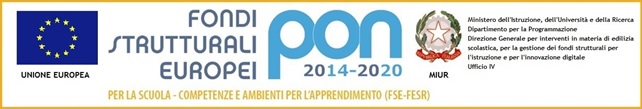 PROGRAMMA DI LINGUA E CIVILTA’ SPAGNOLA CLASSE IV BL -  A.S. 2017-2018 - DOCENTI : ESTER RANDAZZO OBIETTIVI RAGGIUNTICONOSCENZEParte  classe ha acquisito una conoscenza buona delle strutture morfosintattiche e del lessico specifico della disciplina. Alcuni alunni, invece, hanno raggiunto un livello sufficiente o più che sufficiente. Vi sono condizioni in cui l’apprendimento dei contenuti, delle strutture morfosintattiche e del lessico specifico presentano carenze o fragilità.COMPETENZEUna parte degli alunni sa individuare, senza particolari problemi, le strutture morfosintattiche  e sa esporre gli argomenti trattati con sufficiente padronanza linguistica. In altri casi la competenza linguistica è discreta o più che discreta e gli studenti sanno creare. 
CAPACITA’La classe mostra la propria eterogeneità nella capacità di comprensione del testo e nella capacità di produrre un testo scritto . Discreto o più che discreto è il risultato conseguito da alcuni alunni; in altri casi, il livello raggiunto è comunque sufficiente. Permangono delle situazioni di fragilità.Ripasso delle subordinate temporali, causali, finali, sostantive, condizionali, contrasto indicativo/congiuntivo, discorso diretto e indiretto.Dal libro di testo Acción 3 – Polettini  - Pérez Navarro – Ed. Zanichelli: Unidad 22 El arte me gusta tanto...PARA COMUNICAR • Expresar la consecuencia • Expresar el modo en que se hace algoGRAMÁTICA • Así / Tan • Las oraciones consecutivas • Siempre / Cada vez • Más / Ya • Las oraciones modales;Unidad 23 Aunque por otra parte...PARA COMUNICAR • Tomar posición a favor o en contra • Expresar acuerdo, desacuerdo y escepticismo • Rebatir, reforzar o refutar un argumentoLÉXICO • El debateGRAMÁTICA • Las oraciones concesivas • Las oraciones de relativo • Es decir / O sea / A saber También / Hasta / Tampoco / Ni siquiera  • En efecto / De hechoUnidad 24 Dice que envíe mi currículumPARA COMUNICAR  • Buscar trabajo • Elaborar un currículum • Redactar una carta de solicitud de empleo • Afrontar una entrevista de trabajo;LÉXICO •• Las ofertas de trabajo • El curriculum vitae • La carta de solicitud de empleo • La entrevista de trabajo Dal libro di testo Las palabras de la literatura – Ed. Petrini   - AA.VV :Cap 1: La Edad Media pagg. 28-38Mester de Juglaría  - El poema de mío Cid  pag. 40El Mester Clerecía – Juan Ruiz Arcipreste de Hita “ El libro de buen amor” - pagg. 44 – 47La prosa en el siglo IV – Don Juan Manuel “El Conde Lucanor” pagg 48, 51 Poesia de Cancionero – Santillana, De Mena, Manrique, pagg 58-60La primera novela española: La Celestina pagg. 64 – 66Cap 2 : El siglo de oro: El Renacimiento pagg. 68 - 74 Garcilaso de la Vega – Soneto XXIII , pagg 75 - 76El Greco pag. 82La novela picaresca  pag. 83Vida de Lazarillo de Tormes y de sus fortunas y adversidades,  pagg 84-89Miguel de Cervantes pag 96 - 97Don Quijote de la Mancha pag 99 -105Cap. 3 El siglo de Oro: El Barroco pagg 108 – 115Luis de Góngora  “Mientras por competir con tu cabello” pagg 116 - 117Francisco de Quevedo – Vida del Buscón don Pablo! pagg 122, 126 - 127La tradición del teatro pagg 120 – 121Lope de Vega pag 129Tirso de Molina “El Burlador de Sevilla”,  pagg 137 – 142Pedro Calderón de Barca “La vida es sueño”, pagg 143, 146 - 147Film in lingua originale per l’attivazione delle strategie di apprendimento e l’approfondimento di aspetti culturali: El Greco, Alatriste, Señor dame paciencia, Vicky Cristina Barcelona.Busto Arsizio 05/06/2018                       La docente                                                                                                   Gli alunni 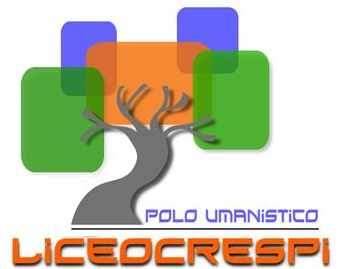 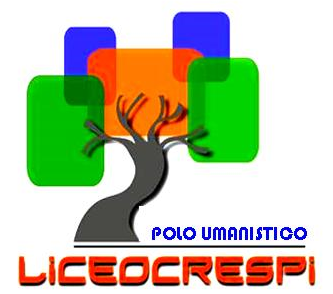 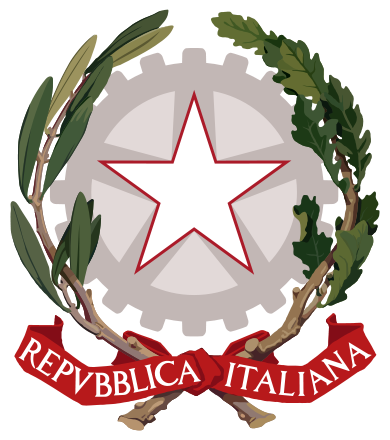 ISTITUTO DI ISTRUZIONE SECONDARIA  “DANIELE CRESPI”Liceo Internazionale Classico e  Linguistico VAPC02701RLiceo delle Scienze Umane VAPM027011Via G. Carducci 4 – 21052 BUSTO ARSIZIO (VA)  Tel. 0331 633256 - Fax 0331 674770www.liceocrespi.gov.it    E-mail:  lccrespi@tin.it C.F. 81009350125 – Cod.Min. VAIS02700D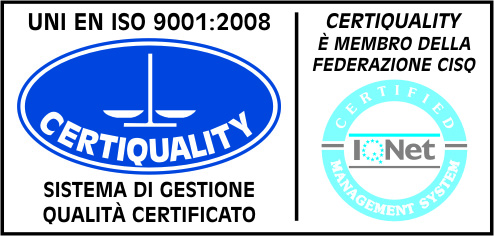 CertINT® 2012